COMUNE DI ACI CASTELLO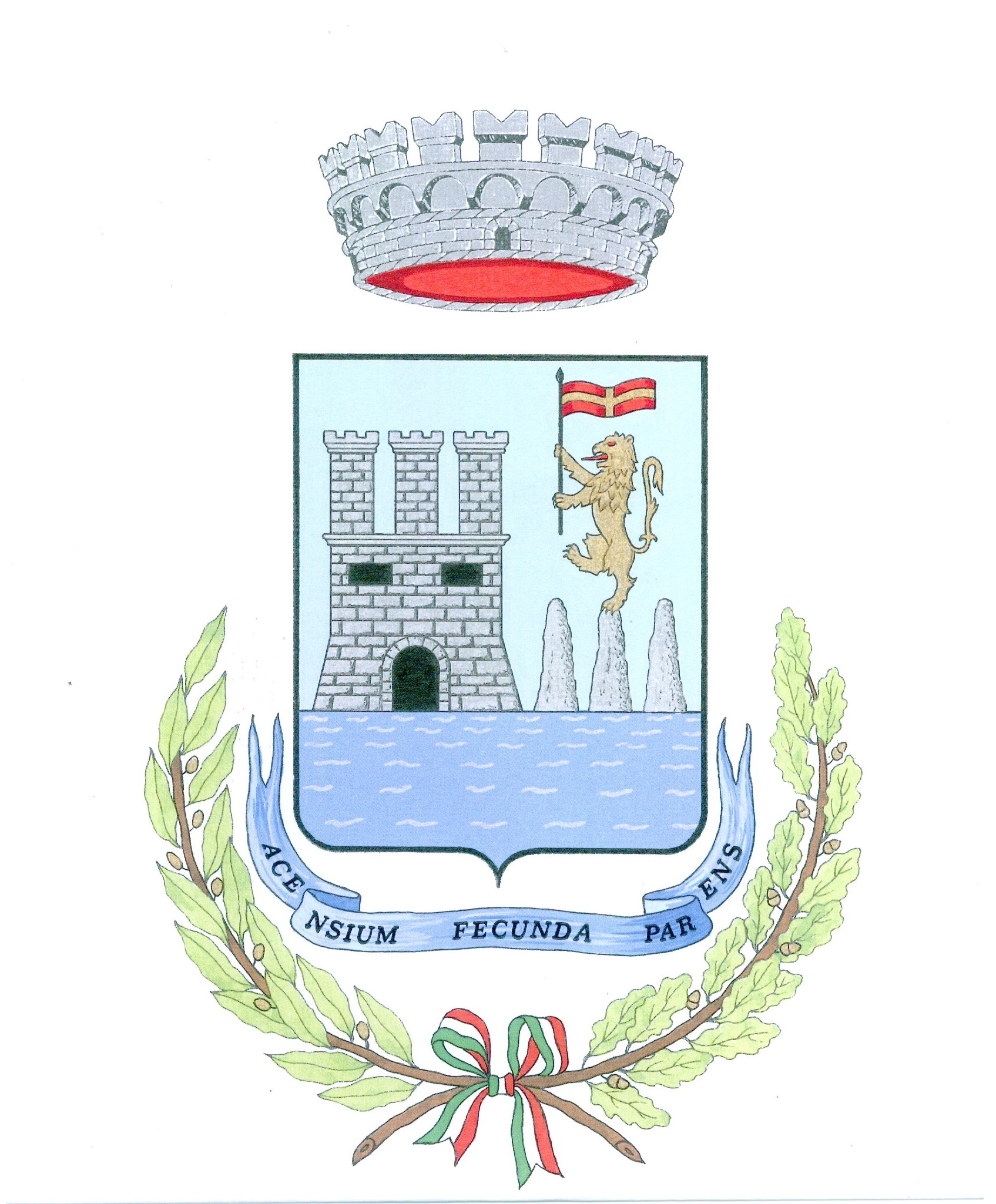 Città Metropolitana di Catania-------Nucleo di Valutazione Interno Verbale n. 08 del 6/06/2017Oggetto: Valutazione della performance individuale dei titolari di AA.PP.OO e AA.PP. dell’Ente per l’anno 2015. Prosieguo lavori. L'anno duemiladiciassette, il giorno sei del mese di giugno, alle ore 16,24 e ss, presso il  Palazzo Comunale, sito in via Dante, n. 28, si è riunito, il Nucleo di Valutazione Interno dell'Ente, organo monocratico, costituito, ai sensi dell'art. 58 del vigente regolamento comunale sull'ordinamento degli uffici e servizi, approvato con deliberazione della Giunta Comunale n.117/2009 e s.m.i. e nominato con provvedimento sindacale n.134 del 14/10/2015, nella persona del dott. Giuseppe Granato.Il Nucleo procede, così come stabilito nella seduta del 16/05/2017 (verbale  n. 05/2017), al colloquio valutativo con i sotto indicati responsabili nonché all’esame e al riscontro documentale finalizzato alla valutazione delle performance individuali:Portata a termine l’attività di riscontro e accertamento, nonché l’audit dei              valutati, si  accerta  il  raggiungimento  dei  risultati   al   100%  e   compilando  la  scheda  2“Performance Organizzativa” di cui al fascicolo di valutazione, IL NUCLEO DI VALUTAZIONETENUTO CONTO che in assenza di P.D.O. per l'anno 2015, in quanto il Bilancio di Previsione 2015 è stato approvato nel corso dell'anno 2016, la valutazione degli obiettivi è stata effettuata sulla base degli obiettivi prefissati dalla Giunta Comunale con atti deliberativi nn. 54,74,80,96,97,100 e 116 del 2015 e, pertanto, senza compilazione della scheda A, ma attraverso le relazioni, l'audit e correlato riscontro del N.I.V. ;VERIFICATI gli esiti del controllo interno di regolarità amministrativa e contabile effettuati dal Segretario Generale e comunicati con determinazioni n. 1132/2015 e              n. 336/2016, con particolare riferimento al parametro del rispetto dei tempi procedimentali;VISTA la relazione del Responsabile anticorruzione relativa all'anno 2015 ex Legge n. 190/2012;VISTA  la nota del Segretario Generale con prot. n. 0016037/2017 avente ad oggetto: “Sollecito presentazione schede di valutazione personale dipendente anni 2014, 2015, 2016”;DATO ATTO che nel corso dell’anno 2015 ai valutati non sono state applicate sanzioni disciplinari;RICHIAMATI i verbali del Nucleo di valutazione nn.10, 12, 14 del 2016 e nn.1, 2, 5 del 2017;VISTI i fascicoli valutativi e le schede di valutazione compilate,DELIBERAdi approvare il procedimento di valutazione della performance per l’anno 2015 relativamente ai due responsabili esaminati con i seguenti risultati:di notificare copia del presente verbale ai dipendenti interessati;di trasmettere copia del presente verbale al Sindaco, al Segretario Generale e all’Ufficio personale per i provvedimenti conseguenti;di disporre la pubblicazione del presente verbale sul  sito  dell’Ente nell’apposita sezione denominata “Amministrazione Trasparente”, ai sensi dell’art 31 del D.Lgs. 33/2013, come modificato dal D.Lgs. 97/2016..Alle ore 18,30 la seduta è tolta. LETTO, CONFERMATO E SOTTOSCRITTODott. Giuseppe GranatoArea/settoreResponsabile di AA.PP.OO/AA.PP.Relazione attivitàDocumento Assegnazione Obiettivi di PerformanceA.P. - Area LegaleAvv. Giovanna MianoDalle ore 16:31 alle 17:08Nota prot. n. 0038087/2016Delibera di Giunta Comunale nn. 54, 74, 80, 96, 97,100 e 116 del 2015Area Funzionale VII°Servizi di vigilanza  Corpo di Polizia Municipale e AmministrativaCom.te P.M. Francesco D’ArrigoDalle ore 17:14 alle 18: 15Nota prot. n. 0043073/2016Delibera di Giunta Comunale nn. 54, 74, 80,  96, 97, 100 e 116 del 2015VALUTATOVALUTAZIONE SCHEDA A) VALUTAZIONE DEI RISULTATIVALUTAZIONE SCHEDA B) COMPORTAMENTI ORGANIZZATIVIESITO FINALEAvv. Giovanna MianoA.P. - Area Legale60/6033/10093/100 Fascia 2° Premio 22%Com.te P.M. Francesco D’Arrigo Area Funzionale VII°Servizi di vigilanza  Corpo di Polizia Municipale e Amministrativa60/6037/10097/100 Fascia 1° Premio 25%